Publicado en Madrid el 15/09/2021 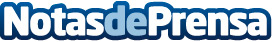 Llegó el momento de remodelar el baño y esta es la mejor forma, según platodeducha.com.esLas remodelaciones del hogar son una de las cosas que mayor ilusión crean, pues saber que llegó el momento de mejorar la comodidad de algunas estancias, es una de las mejores partes de todo el procesoDatos de contacto:Alvaro Lopez629456410Nota de prensa publicada en: https://www.notasdeprensa.es/llego-el-momento-de-remodelar-el-bano-y-esta Categorias: Bricolaje Interiorismo Sociedad Jardín/Terraza http://www.notasdeprensa.es